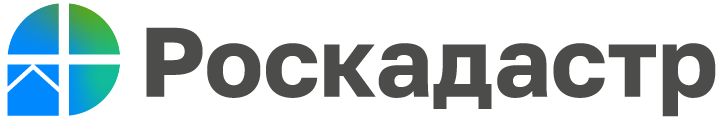 Региональный Роскадастр напомнил, как забрать невостребованные документыППК «Роскадастр» по Волгоградской области осуществляет выдачу документов по результатам рассмотрения заявлений о государственном кадастровом учете и (или) государственной регистрации прав и других заявлений в сфере государственного кадастрового учета и государственной регистрации прав, не полученных в установленном порядке (невостребованные документы). Информацию о месте хранения невостребованных документов, способах и сроках их получения можно получить любым удобным для вас способом:• обратившись по телефону: 60-24-40 доб. 2909;• по адресу: г. Волгоград, ул. Тимирязева 9, каб. 616; ул. Мира, 19, корп. 3, каб. 102;• позвонить в Ведомственный центр телефонного обслуживания Росреестра (ВЦТО) по телефону 8 (800) 100-34-34 (бесплатный круглосуточный номер для всех регионов России).Для получения невостребованных документов необходимо:• заполнить заявление о выдаче невостребованных документов;•предъявить документ подтверждающий личность (в случае получения документов представителем заявителя, необходимо предоставить доверенность). По желанию заявителя ППК «Роскадастр» по Волгоградской области осуществляет услугу по курьерской доставке невостребованных документов, для этого необходимо:1. Оформить заявку на выезд с целью курьерской доставки документов на сайте https://svo.kadastr.ru/ (обращаем Ваше внимание, что для оформления заказа услуги через сайт необходима подтвержденная учетная запись на портале «Госуслуг») или обратиться по телефону 60-24-40 доб. 2911 или по адресу: г. Волгоград, ул. Мира, 19, корп. 3, каб. 101.2. Дождаться звонка с подтверждением заявки.3. Оплатить услугу.Также вы можете ознакомиться со всей нормативной документацией по выездному обслуживанию на сайте https://kadastr.ru/services/vyezdnoe-obsluzhivanie/ (вкладка «нормативные документы по теме»).Для получения  услуги по  курьерской доставке невостребованных документов предусмотрены льготные условия. На безвозмездной основе данная услуга предоставляется ветеранам и инвалидам Великой Отечественной войны, инвалидам I и II групп, являющимся владельцами недвижимости.С уважением, Голикова Евгения Валерьевна, специалист по взаимодействию со СМИ Роскадастра по Волгоградской областиTel: 8 (8442) 60-24-40 (2307)e-mail: ekz_34@mail.ruМы ВКонтакте, Одноклассники, Телеграм